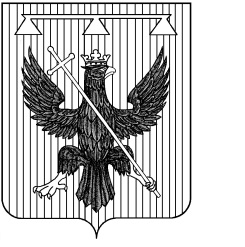 Администрация муниципального образования Южно-Одоевское Одоевского района                    ПОСТАНОВЛЕНИЕ       От 27.10.2020 г.                                                                                        № 65Об утверждении отчета об исполнении бюджета муниципального образования Южно- Одоевское Одоевского района за 9 месяцев 2020 года            В соответствии с Федеральным Законом от 06.10.2003г. № 131-ФЗ «Об общих принципах организации местного самоуправления в Российской Федерации», Бюджетным Кодексом Российской Федерации и Уставом муниципального образования Южно-Одоевское Одоевского района:Утвердить отчет об исполнении бюджета муниципального образования Южно-Одоевское Одоевского района за 9 месяцев 2020 года (Приложение  к настоящему Постановлению).Направить данное постановление Собранию депутатов муниципального образования Южно-Одоевское Одоевского района и в Контрольно-счетный орган муниципального образования Одоевский район.Контроль за выполнением настоящего Постановления оставляю за собой.Разместить настоящее Постановление на официальном сайте муниципального образования Южно-Одоевское Одоевского района odoevsk.ru.Настоящее Постановление вступает в силу со дня его подписания.Пояснительная записка к Постановлению Администрации муниципального образования Южно – Одоевское Одоевского района «Об утверждении отчета об исполнении бюджета муниципального образования Южно – Одоевское Одоевского за девять месяцев 2020 года»Начальник отдела экономики и финансов                             О.Н. СолодковаГлава администрации муниципального образованияЮжно-Одоевское Одоевского районаА.Ю. Тришин            Учреждение  Администрация муниципального образования Южно-Одоевское Одоевского района действует на основании: Положения об Администрации муниципального образования Южно-Одоевское Одоевского района утвержденного решением Собрания депутатов муниципального образования Южно-Одоевское Одоевского района № 3-22 от 16.12.2005г. Устава муниципального образования Южно-Одоевское Одоевского района  принятого 17.04.2006г. на Собрании депутатов муниципального образования Южно-Одоевское Одоевского района.           Получателем бюджетных средств за полугодие 2020 года  является Администрация муниципального образования Южно-Одоевское Одоевского района и МКУК «Стрелецкий КДЦ».  За полугодие 2020 года проведена работа по исполнению бюджета по доходам, экономному расходованию бюджетных средств, совершенствованию бюджетного учета.  1.  Исполнение доходной части местного бюджета.         Доходы бюджета муниципального образования Южно – Одоевское Одоевского района за 9 месяцев 2020 года исполнены всего в сумме 3254,4 тыс. руб. или 58,4% к утвержденному плану. Собственные доходы бюджета муниципального образования Южно – Одоевское Одоевского района поступили за 9 месяцев 2020 года в сумме 3162,1 тыс. руб., что составляет 97,2%  к общему числу доходов. В составе собственных доходов налоговые и неналоговые доходы составили 1870,2 тыс. руб., В налоговых доходах поступление налога на доходы физических лиц составил 45,5 тыс. руб. или 57,7 % к плану. Налог на имущество физических лиц поступил в сумме 21,8 тыс. руб. – 15,8% к плану . Земельный налог составил 1593,4  тыс. руб. или 45,9 % к утвержденному плану.          Безвозмездные поступления из бюджета других уровней  за 9 месяцев 2020 года составили по бюджету муниципального образования Южно – Одоевское Одоевского района 1384,1 тыс. руб. или  83,6% к утвержденному плану.         Расходы бюджета муниципального образования Южно – Одоевское Одоевского района за 9 месяцев 2020  года  составили 3258,9 тыс. руб. или 58,5% к  утвержденному плану.        По разделу «Общегосударственные вопросы» расходы составили 2091,7 тыс. руб. или 66,3 % к утвержденному плану. Заработная плата и начисление на оплату труда составили 1827,3 тыс. руб. или 74,3% к утвержденному плану.По разделу «Национальная оборона» бюджет за 9 месяцев 2020 года исполнен на 58,7 тыс. руб. –  61% к утвержденному плану.       По разделу «Национальная безопасность и правоохранительная деятельность» произведено расходов в сумме 5,0 тыс. руб. или 9% к утвержденному плану.       По разделу «Жилищно – коммунальное хозяйство» - благоустройство, расходы составили 91,6 тыс. руб. или 33,3% к утвержденному плану.       По разделу «Национальная экономика» расходы составили 57,9 тыс. руб. или 75,1% к утвержденному плану.      По разделу «Культура» расходы бюджета муниципального образования Южно – Одоевское Одоевского района составили 903,9 тыс. руб. или 53,3% к утвержденному плану.       По разделу «Социальная политика» расходы составили 47,1 тыс. руб. или 25 % к утвержденному плану на 2020 год..      По разделу «Физическая культура и спорт» расходы составили 3,0 тыс. руб., соответственно 30% к утвержденному плану.     Структура исполнения расходов бюджета муниципального образования Южно – Одоевское Одоевского района за 9 месяцев 2020 года выглядит следующим образом:   «Общегосударственные вопросы» составляют 64,2% от общего объема расходов бюджета;   «Культура» составляет 27,7% от общего объема расходов;   «Национальная оборона» составляет 1,8%;   «Национальная безопасность и правоохранительная деятельность» составляет 0,2%.   «Жилищно – коммунальное хозяйство» составляет 2,8%.   «Национальная экономика» составляет 1,8%.   «Социальная политика» 1,4%.   «Физическая культура и спорт» 0,1%.